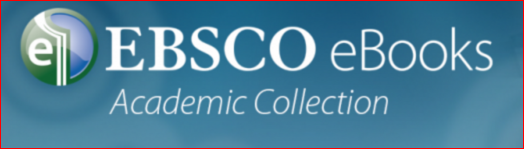 EBSCO eBook Academic CollectionKullanıcı sınırı bulundurmadan 182.000’den fazla e-kitaba erişim sağlayan EBSCO eBook Academic Collection hem sayı hem de içerik bakımından dünyadaki en geniş kapsamlı disiplinlerarası tam metin e-kitap veri tabanıdır. EBSCO eBook Academic Collection’ın sunduğu kapsamlı içerik, araştırmacıların ihtiyaçlarına en uygun kaynaklara en hızlı şekilde erişmelerini sağlamaktadır. Kullanıcı dostu arayüzü ve kullanımı kolay yönetim araçları ile akademik kütüphaneler için vazgeçilmez bir kaynak olan koleksiyon, içerdiği tüm e-kitapları sınırsız kullanıcı erişimi ile sunmaktadır ve yeni kitaplar ek ücret ödenmeden koleksiyona düzenli olarak eklenmektedir. İçeriğinde;Satınalma değeri 33,5 milyon doların üstünde olan 182.000’den fazla disiplinlerarası akademik e-kitapHarvard University Press, Cambridge University Press, MITPress, University of California Press gibi en önemli 150 üniversite yayınevi tarafından yayımlanan 78.000’den fazla e-kitapElsevier, Taylor & Francis, Sage, John Wiley gibi önde gelen yayıncılara ait binlerce e-kitapCHOICE Dergisi’nin Seçkin Akademik Başlıklar Listesi’nde yer alan 2.420’den fazla e-kitap50’den fazla dilde kaynak sunar, örnek olarak 171,000’den fazla İngilizce, 2.600’den fazla İspanyolca ve Fransızca, 4.000’e yakın Almanca kaynak içermektedir.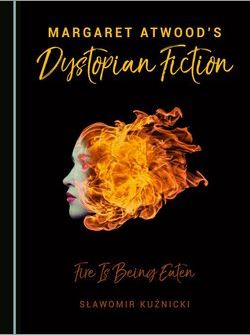 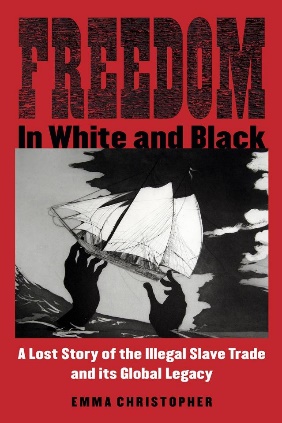 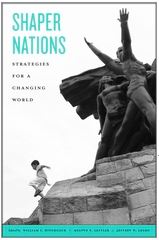 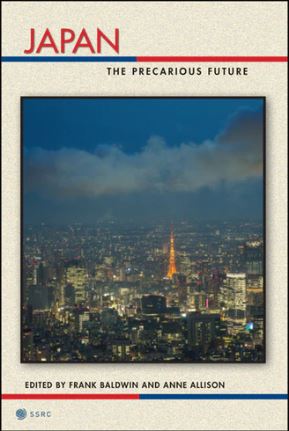 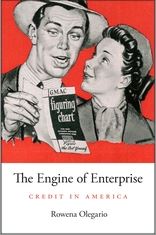 Öne Çıkan Konular:İşletme ve YönetimFelsefeDil ve EdebiyatSağlık BilimleriSahne SanatlarıCoğrafyaPsikolojiMühendislik ve MimarlıkMatematikSpor BilimleriHukukİletişim ve MedyaEğitimDinFen BilimleriDünya TarihiSosyal BilimlerSiyasi BilimlerEkonomi ve FinansTeknolojiMüzik ve TiyatroVe diğer tüm akademik alanlalarLC Konu Sınıflandırmasına göre E-kitap Sayıları:Koleksiyon ile ilgili olarak;Erişim Adresi: http://search.ebscohost.com/login.aspx?authtype=ip,uid&profile=ehost&defaultdb=nlebkE-kitap listesi:https://www.ebscohost.com/assets-ebooks/title-lists/eBook_Academic_Collection_WW_All.xlsxDetaylı bilgi:https://www.ebscohost.com/ebooks/academic/subscriptions/academic-ebook-subscriptions 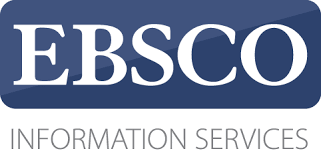 Konu BaşlığıE-kitap SayısıTarım>1,500Tarih>19,000Bibliyografi>1,750Eğitim>6,150Sanat>3,100Dil ve Edebiyat>33,300Coğrafya, Rekreasyon, Antropoloji>5,300Hukuk>7,400Tıp>12,850Müzik>2,600Fen Bilimleri>18,600Siyaset Bilimi>7,200Sosyal Bilimler>32,500Teknoloji>10,800Felsefe, Psikoloji, Din>17,500